Конспектзанятия по ФЭМПдля детей 2-й младшей группыподготовила Панина М.В.Город Москва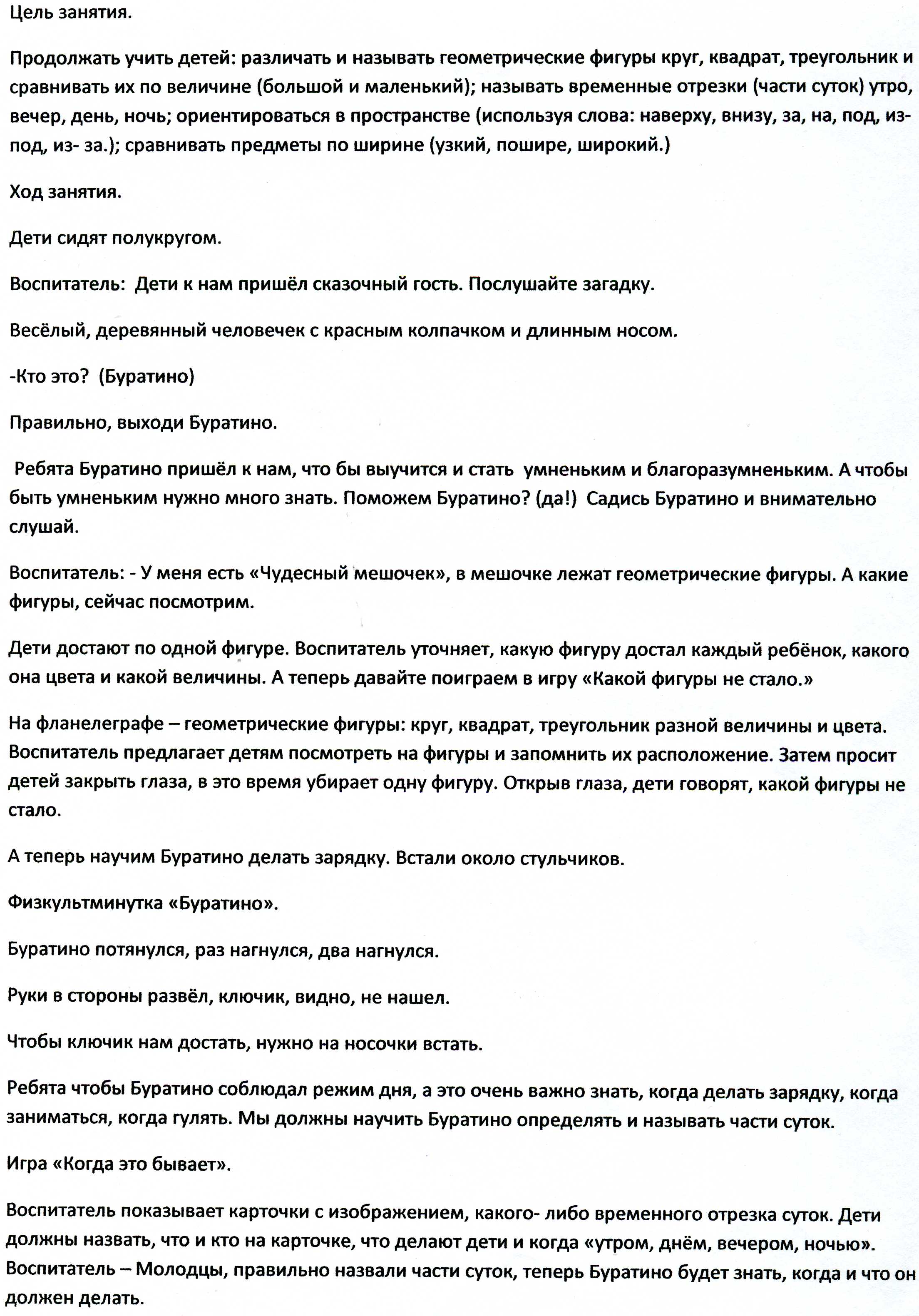 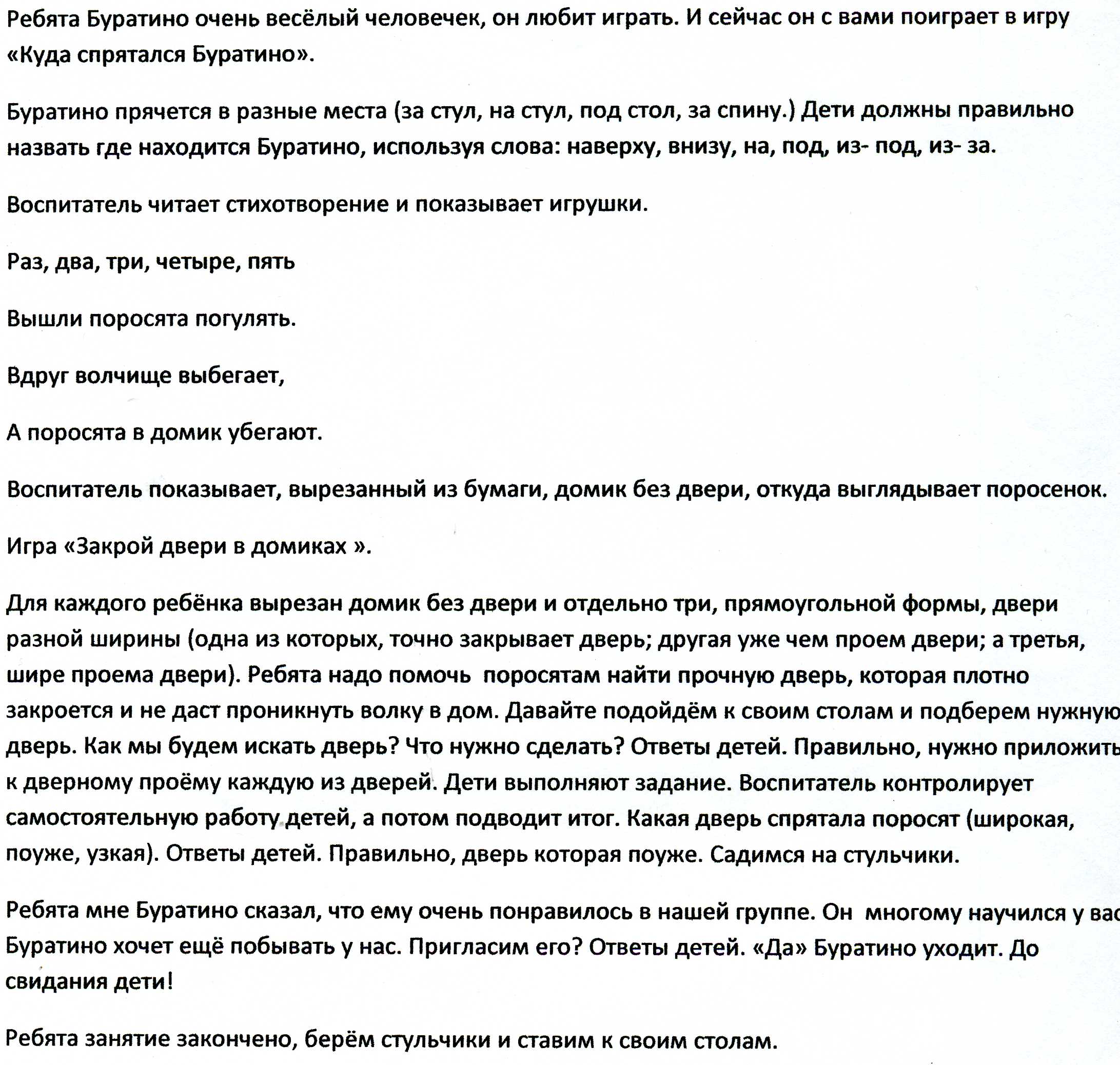 